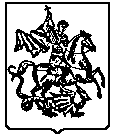 Департамент образования города МосквыЗеленоградское окружное управление образованияГосударственное бюджетное образовательное учреждение города Москвысредняя общеобразовательная школа № 609Утверждено                                    Согласовано                                 Рассмотрено на заседании МО Педагогическом совете            Зам.директора по УВР                Председатель МО                                                     __________/______________/       __________/______________ 21.08.2013г.                                      15.08.2013г.                                                 24.06.2013г.Календарно-тематическое планирование по русскому языку                                                                           2013-2014 учебный годЗа год часов 204 часа,  6 часов в неделю. Классы: 6-а, 6-б, 6-в.Учитель: Волчан Светлана Николаевна          Планирование составлено на основании программных материалов по русскому языку по программе общеобразовательных учреждений Русский язык.  Программа под редакцией М.Т.Баранова, Т.А. Ладыженской, Н.М.Шанского, Л.А.Тростенцовой.    Учебник  Русский язык. Учебник  для 6 класса общеобразовательных учреждений;  авторы М.Т. Баранов, Т.А. Ладыженская, Л.А.Тростенцова и др. Москва «Просвещение»ОАО «Московские учебники» 2008Дополнительная литература:Рабочая тетрадь по русскому языку 6 класс в 2-х частях, автор  Г.А. Богданова Москва «Просвещение»2012;ФГОС тесты по русскому языку в 2-х частях к учебнику Т.А.Ладыженской, М.Т.Баранова, Л.А.Тростенцовой, рекомендовано Российской Академией Образования, издательство «Экзамен» Москва 2013Тематическое планирование составила____________________/                      Волчан С.Н.                                      (подпись)                                             (расшифровка подписи)ПОЯСНИТЕЛЬНАЯ ЗАПИСКА       Рабочая программа разработана на основании  Федерального компонента Государственного стандарта;   федерального базисного учебного плана;  программы общеобразовательного учреждения по русскому языку 5-9 классы, рекомендованной Министерством образования и науки РФ под редакцией  М.Т.Баранова,  Т.А.Ладыженской,   Н.М.Шанского.Основные цели обучения русскому языку в 6 классе:воспитание гражданственности и патриотизма, любви к русскому языку; сознательного отношения к языку как духовной ценности, средству общения и получения знаний в разных сферах человеческой деятельности; воспитание интереса и любви к языку;развитие речевой и мыслительной деятельности; коммуникативных умений и навыков, обеспечивающих свободное владение русским литературным языком в разных сферах и ситуациях общения; обогащение словарного запаса и грамматического строя речи уч-ся; развитие готовности и способности к речевому взаимодействию и взаимопониманию; потребности в речевом самосовершенствовании;освоение знаний о русском языке, его устройстве и функционировании в различных сферах и ситуациях общения; о стилистических ресурсах, основных нормах русского литературного языка и речевого этикета; обогащение словарного запаса и расширение круга используемых грамматических средств;формирование умений опознавать, анализировать, классифицировать языковые факты, оценивать их с точки зрения нормативности, соответствия сфере и ситуации общения; осуществлять информационный поиск, извлекать и преобразовывать необходимую информацию;применение полученных знаний и умений в собственной речевой практикеЗадачи обучения:приобретение знаний о языке как знаковой системе и общественном явлении, его устройстве, развитии и функционировании;формирование способностей к анализу и оценке языковых явлений и фактов;формирование умения пользоваться различными лингвистическими словарями;совершенствование умений и навыков письменной речи;овладение основными нормами русского литературного языка; умениями и навыками использования языка в различных сферах и ситуациях общения.ТРЕБОВАНИЯ К УРОВНЮ ПОДГОТОВКИ УЧАЩИХСЯ ЗА КУРС VI КЛАССА В результате изучения русского языка ученик должен  знать/понимать  определения основных изученных в VI классе языковых единиц,  речеведческих понятий, орфографических и пунктуационных правил, обосновывать свои ответы, приводя нужные примеры;       Уметь: Аудирование:Воспринимая устную речь учителя, следить за ходом рассуждения, выделять главную информацию;Определять и формулировать основную мысль аудируемого текста; Вычленять структурные части исходного текста, составлять простой план;Чтение:Осмысленно читать, понимать и пересказывать учебные тексты лингвистического содержания;Дифференцировать главную и второстепенную информацию прочитанного текста;Разбивать текст на составные части и составлять сложный план;Самостоятельно формулировать вопросы по содержанию прочитанного текста;Прогнозировать содержание текста, опираясь на средства зрительной наглядности (заготовки, иллюстрации, различные шрифтовые выделения информации);Выразительно читать художественные и научно-учебные тексты;Говорение: Пересказывать основное содержание прослушанного или прочитанного текста-рассуждения;Подробно и выборочно пересказывать художественные повествовательные тексты;Сохранять в тексте подробного изложения структуру исходного текста и языковые средства выразительности;Строить небольшое по объему устное высказывание на заданную тему;Соблюдать последовательность и связность изложения;Письмо:Подробно и выборочно пересказывать содержание прослушанного или прочитанного текста;Сохранять в тексте подробного изложения структуру исходного текста и языковые средства выразительности;Строить письменные высказывания на заданную тему;Соблюдать последовательность и связность изложения;Собирать материал к сочинению и систематизировать его;Составлять сложный план и на его основе создавать текст;Использовать цепную и параллельную связь предложений в текстах разных стилей;Употреблять синонимы, повтор слов, однокоренные слова как средства выразительности текста и связи предложений;Исправлять неоправданный речевой повтор различными способами: заменой слова местоимением или синонимом, заменой синтаксической конструкции;Текст:Определять ОМ текста, подбирать наиболее удачный заголовок, делить текст на смысловые части, составлять простой и сложный план анализируемого текста; Определять вид связи и средства связи предложений в тексте;Устанавливать принадлежность текста к определенной функциональной языка и стилю речи;Фонетика и орфоэпия:Проводить фонетической и орфоэпический разбор слова;Использовать транскрипцию;Правильно произносить широко употребляемые слова и формы слов изученных частей речи;Пользоваться орфоэпическим словарем, обнаруживать орфоэпические ошибки в звучащей речи;Морфемика и словообразование:Выделять морфемы на основе словообразовательного анализа;Давать структурно-грамматическую характеристику словам по морфемной модели;Выделять исходную часть слова и словообразовательную морфему при проведении словообразовательного анализа слова;Различать изученные способы словообразования существительных, прилагательных, глаголов, наречий;Составлять словообразовательные пары и словообразовательные цепочки слов;Давать комментарии к словообразовательному гнезду;Объясняя смысловую и структурную связь однокоренных слов, пользоваться словообразовательным словарем, а также словарем морфемных моделей слов;Лексика и фразеология:Пользоваться разными способами толкования лексического значения слов;Употреблять слова в соответствии с их лексическим значением, а также с условиями и задачами общения;Толковать лексическое значение слов и фразеологизмов;Подбирать синонимы и антонимы;Выбирать из синонимического ряда наиболее т очное и уместное слово в данной речевой ситуации;Пользоваться различными видами словарей (синонимов, антонимов, иностранных слов, фразеологизмов, эпитетов и др.);Анализировать примеры использования слов в переносном значении;Проводить лексический разбор слова;Морфология:Указывать морфологические признаки изученных частей речи, правильно образовывать и употреблять соответствующие грамматические формы;Уместно и выразительно употреблять слова изученных частей речи;Опираться на морфологические признаки слова при решении задач правописания;Орфография:Обнаруживать изученные орфограммы и объяснять написание соответствующих слов;Объяснять суть основного принципа русской орфографии (единообразное написание морфем) и с этой позиции анализировать написание морфем;Свободно пользоваться орфографическим словарем;Владеть приемом поморфемного письма;Синтаксис и пунктуация:Составлять схемы словосочетаний разных видов и конструировать словосочетания по предложенной схеме;Анализировать разные виды СП (простые случаи);Определять синтаксическую роль изученных частей речи;Правильно применять изученные пунктуационные правила;Устно объяснять пунктуацию предложения, использовать на письме специальные графические обозначения;Строить пунктуационные схемы предложений;Самостоятельно подбирать примеры на изученные пунктуационные привила. Формы контроля по данной рабочей программе предусмотрены:  контрольные диктанты; контрольные в  форме тестов, с использованием  Тестов ФГОС.Календарно – тематическое планирование по русскому языку..Москва, Зеленоград, корпус 314Телефон: (499) 734-27-68                                                                                                                   Факс  (499) 734-27-68                                                                            E-mail: s609@zou.ruhttp://schzg609.mskobr.ru                                                ВЫПОЛНЕНИЕ ОБРАЗОВАТЕЛЬНОЙ ПРОГРАММЫ                                                ВЫПОЛНЕНИЕ ОБРАЗОВАТЕЛЬНОЙ ПРОГРАММЫ                                                ВЫПОЛНЕНИЕ ОБРАЗОВАТЕЛЬНОЙ ПРОГРАММЫ                                                ВЫПОЛНЕНИЕ ОБРАЗОВАТЕЛЬНОЙ ПРОГРАММЫ1 триместр2 триместр3 триместргоддиктантовКонтрольных   сочиненийизложенийдиктантовконтрольныхсочиненийизложенийдиктантовконтрольныхсочиненийизложенийдиктантовКонтрольных сочиненийизложений22314 031523111493№ урокатема урокатема урокадомашнее заданиесроки прохожденияпримечания                                                                            I триместр                                                         6 уроков  в неделю,  66 уроков за триместр                                                                            I триместр                                                         6 уроков  в неделю,  66 уроков за триместр                                                                            I триместр                                                         6 уроков  в неделю,  66 уроков за триместр                                                                            I триместр                                                         6 уроков  в неделю,  66 уроков за триместр                                                                            I триместр                                                         6 уроков  в неделю,  66 уроков за триместр                                                                            I триместр                                                         6 уроков  в неделю,  66 уроков за триместр1Русский язык – один из развитых языков мираРусский язык – один из развитых языков мираУпр.302.09                                                       Повторение  изученного в 5 классе          03.09 – 23.09                                                       Повторение  изученного в 5 классе          03.09 – 23.09                                                       Повторение  изученного в 5 классе          03.09 – 23.09                                                       Повторение  изученного в 5 классе          03.09 – 23.09                                                       Повторение  изученного в 5 классе          03.09 – 23.09                                                       Повторение  изученного в 5 классе          03.09 – 23.092Фонетика, орфоэпия, графика. Культура речи, орфография.Фонетика, орфоэпия, графика. Культура речи, орфография.Стр.4, п.103.093-4Морфемы в слове. Орфограммы в приставках и корнях слов.Морфемы в слове. Орфограммы в приставках и корнях слов.Стр.6, п204.09Тесты ФГОС5-6Орфограммы в корнях слов.Орфограммы в корнях слов.Стр.8,п.205.09-06.097Чередование гласных в корнях слов  Чередование гласных в корнях слов  Стр.9, п209.09Тесты ФГОС8Части речи. Морфологический разбор словаЧасти речи. Морфологический разбор словаСтр.9, п.310.099-10      Орфограммы в окончаниях слов.Орфограммы в окончаниях слов.Стр.11, п.411.09-12.09   11Словосочетание Словосочетание Стр.12, п.513.09    12Предложения простые и сложныеПредложения простые и сложныеСтр.13, п.616.09    13Запятая в сложном предложении.Запятая в сложном предложении.Стр.15, п.7, упр.3917.0914-15Предложения с прямой речью. Диалог. Предложения с прямой речью. Диалог. Стр.17, п.9, упр. 42, 4318.09Тесты ФГОС  16 Развитие речи. Текст. Развитие речи. Текст.П.1019.09  17Развитие речи. Официально – деловой стильРазвитие речи. Официально – деловой стильП.1120.09   18Контрольный диктант «Повторение изученного  в  5 классе» Контрольный диктант «Повторение изученного  в  5 классе» 23.09К/Д №1                                              Лексика и фразеология. Культура речи   24.09 – 24.10                                              Лексика и фразеология. Культура речи   24.09 – 24.10                                              Лексика и фразеология. Культура речи   24.09 – 24.10                                              Лексика и фразеология. Культура речи   24.09 – 24.10                                              Лексика и фразеология. Культура речи   24.09 – 24.10                                              Лексика и фразеология. Культура речи   24.09 – 24.1019-      20Работа над ошибками.Повторение изученного в 5 классе.Работа над ошибками.Повторение изученного в 5 классе.Стр.23, п.12, Упр. 60, 5824.09- 25.09 28-29  Развитие речи.Собирание материалов к сочинению по картине А.М. Герасимова «После дождя».  Развитие речи.Собирание материалов к сочинению по картине А.М. Герасимова «После дождя».Стр.27, п.1326.09-27.09Сочинение     №1  30 Общеупотребительные слова Общеупотребительные словаСтр.28, п.1430.09    31Профессионализмы Профессионализмы Стр.29, п.15Толковый словарь01.1032Диалектизмы Диалектизмы Стр.32, п.16, упр.7202.10  33Жаргонизмы Жаргонизмы Стр.35, п17, упр.8003.10  34Эмоционально окрашенные словаЭмоционально окрашенные словаСтр.36, п.18, упр.8104.10  35Устаревшие слова.Устаревшие слова.Стр.38-39, п.19Упр.8514.10  36 Новые слова (Неологизмы) Новые слова (Неологизмы)Стр.41, упр.8937-38Исконно русские и заимствованные слова.Исконно русские и заимствованные слова.Стр.42, п.2115.10-16.10 39-40Фразеологизмы.Фразеологизмы.Стр.46, п.22, 17.10-18.1041-42Повторение  изученного  по теме «Лексика и фразеология. Культура речи».Повторение  изученного  по теме «Лексика и фразеология. Культура речи».Стр.50 (контрольные вопросы и задания)21.1043Контрольная работа «Лексика и фразеология».Контрольная работа «Лексика и фразеология».22.10 К/Р №1Тесты ФГОС44-45 Развитие речи.Изложение с элементами рассуждения  Развитие речи.Изложение с элементами рассуждения 23.10-24.10Изложение     №1                                                      Словообразование и орфография.          25.10 – 10.12                                                      Словообразование и орфография.          25.10 – 10.12                                                      Словообразование и орфография.          25.10 – 10.12                                                      Словообразование и орфография.          25.10 – 10.12                                                      Словообразование и орфография.          25.10 – 10.12                                                      Словообразование и орфография.          25.10 – 10.1246Повторение изученного в 5 классеПовторение изученного в 5 классеСтр.52, п.2425.1047Состав словаСостав словаП.24, упр.11628.1048Развитие речи.Описание помещенияРазвитие речи.Описание помещенияП.2529.10Сочинение № 249-50Основные способы образования слов.Основные способы образования слов.Стр.57-58, п.26Упр12630.10-31.1051Этимология словЭтимология словП.27, упр 131,13201.1152Контрольная работа по теме «Словообразование».Контрольная работа по теме «Словообразование».05.11 К/Р № 2Тесты ФГОС53Развитие речи.Систематизация материалов к сочинению. Сложный план.Развитие речи.Систематизация материалов к сочинению. Сложный план.П.2806.1154Развитие речи. Описание помещенияРазвитие речи. Описание помещенияУпр.13607.11Сочинение № 355Буквы О и А в корне – КОС- - -КАС-Буквы О и А в корне – КОС- - -КАС-П.2908.1156-57Буквы О и А в корне – ГОР- -  -ГАРБуквы О и А в корне – ГОР- -  -ГАРП.30, упр 14611.11-12.1158Закрепление орфографического навыка.Закрепление орфографического навыка.13.11Тесты ФГОС59Контрольный диктант «Правописание чередующихся гласных в корнях слов».Контрольный диктант «Правописание чередующихся гласных в корнях слов».14.11К/Д № 260-61 Работа над ошибками.Буквы  и-ы  после приставок. Работа над ошибками.Буквы  и-ы  после приставок.П.3115.1162-63Гласные в приставках ПРЕ-  и ПРИ-Гласные в приставках ПРЕ-  и ПРИ-П.32,упр 156, 16225.11-26.1164-65Правописание гласных в приставках  пре- и  при - Правописание гласных в приставках  пре- и  при - 27.11-28.11Тесты ФГОС; рабочая тетрадь Богдановой66Соединительные гласные  О и Е.Соединительные гласные  О и Е.П.33, упр.16929.11                                                                                  I I  триместр                                                                 6 уроков в неделю, 66 уроков за триместр                                                                                  I I  триместр                                                                 6 уроков в неделю, 66 уроков за триместр                                                                                  I I  триместр                                                                 6 уроков в неделю, 66 уроков за триместр                                                                                  I I  триместр                                                                 6 уроков в неделю, 66 уроков за триместр                                                                                  I I  триместр                                                                 6 уроков в неделю, 66 уроков за триместр                                                                                  I I  триместр                                                                 6 уроков в неделю, 66 уроков за триместр67-68 Развитие речи.Сбор материалов к репродукции  Т.Н.  Яблонской «Утро».Сочинение по репродукции Т. Н. Яблонской «Утро». Развитие речи.Сбор материалов к репродукции  Т.Н.  Яблонской «Утро».Сочинение по репродукции Т. Н. Яблонской «Утро».2.12-3.12Сочинение № 469-70 Морфемный и словообразовательный разбор слова. Морфемный и словообразовательный разбор слова.П.35, упр.1814.12-5.1270-71Систематизация изученного по теме«Словообразование»Систематизация изученного по теме«Словообразование»Стр.80(контрольные вопросы и задания)6.12-9.12Тесты ФГОС71-72Контрольный диктант по теме «Словообразование»Работа над ошибками.Контрольный диктант по теме «Словообразование»Работа над ошибками.10.12К/Д № 3                                                                         Морфология и орфография      11.12 – 14.05.2014                                                                         Морфология и орфография      11.12 – 14.05.2014                                                                         Морфология и орфография      11.12 – 14.05.2014                                                                         Морфология и орфография      11.12 – 14.05.2014                                                                         Морфология и орфография      11.12 – 14.05.2014                                                                         Морфология и орфография      11.12 – 14.05.201473-76Имя существительное. Повторение изученного в 5 классе.Имя существительное. Повторение изученного в 5 классе.П.36, упр.195, 201,20411.12-13.1277-78Разносклоняемые  имена существительные. П.37, 38  упр.209,214 П.37, 38  упр.209,21416.12-17.1279Несклоняемые имена существительные П.39, упр.223П.39, упр.22318.1280Род несклоняемых имён существительныхП.40, упр 227 (2)П.40, упр 227 (2)19.1281Имена существительные общего родаП.41, упр.232П.41, упр.23220.1282Морфологический разбор имени существительногоП.42, упр.235П.42, упр.23523.1283Контрольный диктант по теме «Несклоняемые  имена существительные».24.12К/Д № 484-85Работа над ошибками.Развитие речи.«Первый раз…»Упр.236Упр.23625.12-26.12Сочинение № 586-87Не с именами существительными П.43, упр.237,243 П.43, упр.237,24327.12-30.1288Буквы Ч и  Щ в суффиксе –ЧИК (-ЩИК)П.44, упр.247П.44, упр.24731.1289Гласные в суффиксах  существительных – ек   и  – ик.П.45,П.45,9.0190Гласные о и е после шипящих в суффиксах существительных.П.46, упр.257П.46, упр.25710.0191Развитие речи.Работа с текстом по связной речи упражнения 268.13.0192-93Систематизация  изученного  по теме «Имя существительное»Стр.108Стр.10814.01-15.01Тесты ФГОС94Контрольный диктант по теме «Имя существительное».16.01К/Д № 595Работа над ошибками. Употребление существительных в речи.17.01Тесты ФГОС96-97ИМЯ ПРИЛАГАТЕЛЬНОЕ. Повторение изученного в 5 классеП.47П.4720.01-21.0198Развитие речи. Описание природы.П.48 или упр.292П.48 или упр.29222.01Сочинение № 699-100Степени сравнения прилагательного.П.49, упр 283,289П.49, упр 283,28923.01101-102Разряды имён прилагательных по значению. Качественные прилагательные.П.50, упр.291П.50, упр.29124.01103Относительные прилагательныеП.51П.5127.01104Притяжательные прилагательныеП.52П.5228.01105Морфологический разбор имени прилагательногоП.53, упр.304П.53, упр.30429.01106-107Не с именами прилагательными.П.54,упр.306П.54,упр.30630.01-31.01108Буквы о-е  после шипящих и  Ц в суффиксах прилагательных.П.55П.553.02109-110 Развитие речи.Изложение текста. Способы сжатия текста.4.02-5.02Изложение № 2111-112Н-НН в суффиксах прилагательных.П.56, упр.326П.56, упр.3266.02113Различение суффиксов  прилагательных –к – и - ск-.П.57П.577.02113-114Дефисное написание сложных прилагательных.П.58, упр.331, 334(2)П.58, упр.331, 334(2)17.02115Контрольный диктант по теме «Имя  прилагательное».18.02К/Д № 6116-117Работа над ошибками.Употребление прилагательных в речи.19.02Тесты ФГОС118Имя числительное.Имя числительное как часть речи.П.59, упр.346П.59, упр.34620.02119Простые и составные числительныеП.60П.6021.02120Мягкий знак на конце и в  середине  числительных.П.61, упр.354П.61, упр.35424.02121Разряды количественных числительных.П.62П.6225.02122 123Числительные, обозначающие целые числа.П.63, упр.359, 365П.63, упр.359, 36526.02124-125Развитие речи.Выборочное изложение.Упр.366Упр.36627.02126Дробные и собирательные числительные.П.64,65, упр.374П.64,65, упр.37428.02                                                                               3 триместр                                                       6 уроков в неделю, 72 урока за триместр                                                                               3 триместр                                                       6 уроков в неделю, 72 урока за триместр                                                                               3 триместр                                                       6 уроков в неделю, 72 урока за триместр                                                                               3 триместр                                                       6 уроков в неделю, 72 урока за триместр                                                                               3 триместр                                                       6 уроков в неделю, 72 урока за триместр                                                                               3 триместр                                                       6 уроков в неделю, 72 урока за триместр127-128Порядковые числительные.П.66, упр.379, 383П.66, упр.379, 3833.03129Морфологический разбор имени числительного.П.67, упр.387П.67, упр.3874.03130Систематизация и обобщение изученного  по теме «Имя числительное».Стр.162-163Стр.162-1635.03131Контрольный диктант по теме «Имя числительное».6.03К/Д № 7132-133Работа над ошибками.Употребление  числительных   в речи.7.03Тесты ФГОС134Местоимение. Местоимение как часть речи.П.68, упр. 393П.68, упр. 39311.03135-136Разряды местоимений. Личные местоимения.П.69, упр.395П.69, упр.39512.03137Возвратное местоимение.п.70, упр.403п.70, упр.40313.03138Вопросительные местоимения.П.71,упр.409П.71,упр.40914.03139Относительные местоимения.П.72,упр.412П.72,упр.41217.03140-141Неопределенные местоимения.П.73,упр.418П.73,упр.41818.03142-144Отрицательные местоимения.П.74,426 или 427П.74,426 или 42719.03145Притяжательные местоимения.П.75П.7520.03146-147Развитие речи.  Рассуждение.Сочинение –  рассуждение.П.76П.7621.03Сочинение 148Указательные местоимения.П.77, упр.440П.77, упр.44031.03149Определительные местоимения.П.78, 446П.78, 4461.04150Морфологический разбор местоимения.П.79, упр.452П.79, упр.4522.04151Контрольная работа.«Правописание местоимений»3.04К/Д № 8152-154Работа над ошибками. Употребление в речи отрицательных и неопределенных местоимений.4.04Тесты ФГОС155Обобщение по теме «Местоимение как часть речи»Стр.190, упр.454Стр.190, упр.4547.04 156Контрольный диктант по теме «Местоимение как часть речи»8.04К/Д № 9157-160Работа над ошибками.Глагол. Повторение изученного в 5 классе.П.80П.809.04-10.04161Разноспрягаемые глаголы.П.81, упр.472П.81, упр.47211.04162Развитие речи. Повествование.14.04163-164Глаголы переходные и непереходные.П.82, упр.476П.82, упр.47615.04165Наклонение глагола. Изъявительное наклонение.П.83П.8316.04166Развитие речи.Изложение по упражнению 485(на основе услышанного)Упр.485Упр.48517.04Изложение № 3167Условное наклонение.П.84, упр.490П.84, упр.49018.04168-169Повелительное наклонение.П.85, упр.495, 497П.85, упр.495, 49721.04170-171Различение форм повелительного наклонения и формы будущего времени.22.04Рабочая тетрадь Богдановой172Употребление наклоненийП.86, упр.508П.86, упр.50823.04173Контрольный диктант по «Наклонение глагола».24.04К/Д № 10174-176Работа над ошибками.Безличные глаголы.П.87, упр.515, П.87, упр.515, 25.04-28.04Рабочая тетрадь Богдановой177Морфологический разбор глаголаП.88П.8829.04178Развитие речи.«Когда моя мама…»( по упражнению 520)П.89П.8930.04Сочинение № 7179Правописание гласных в суффиксах глаголов.П.90, упр.525П.90, упр.5255.05180-181Систематизация  изученного о глаголе.Стр.220, упр.528Стр.220, упр.5286.05182Контрольный диктант по теме «Глагол».7.05К/Д № 8183-184Работа над ошибками.Употребление глаголов в речи.8.05Тесты ФГОС181 -186Развитие речи. Соединение в тексте различных типов описания.12.05187Знакомство с добавочным действием глагола деепричастием13.05Рабочая тетрадь Богдановой188Контрольная работа по теме «Глагол»14.05К/Р № 3Тесты ФГОС                                           ПОВТОРЕНИЕ И СИСТЕМАТИЗАЦИЯ  ИЗУЧЕННОГО В 6 КЛАССЕ                                                                                С 14.05 по 30.05                                           ПОВТОРЕНИЕ И СИСТЕМАТИЗАЦИЯ  ИЗУЧЕННОГО В 6 КЛАССЕ                                                                                С 14.05 по 30.05                                           ПОВТОРЕНИЕ И СИСТЕМАТИЗАЦИЯ  ИЗУЧЕННОГО В 6 КЛАССЕ                                                                                С 14.05 по 30.05                                           ПОВТОРЕНИЕ И СИСТЕМАТИЗАЦИЯ  ИЗУЧЕННОГО В 6 КЛАССЕ                                                                                С 14.05 по 30.05                                           ПОВТОРЕНИЕ И СИСТЕМАТИЗАЦИЯ  ИЗУЧЕННОГО В 6 КЛАССЕ                                                                                С 14.05 по 30.05                                           ПОВТОРЕНИЕ И СИСТЕМАТИЗАЦИЯ  ИЗУЧЕННОГО В 6 КЛАССЕ                                                                                С 14.05 по 30.05189Орфография. Орфографический разбор.П.92, упр. 541П.92, упр. 541Работа с ДМ190Пунктуация. Пунктуационный разбор.П.93, упр.549П.93, упр.549Работа с ДМ191Лексика и фразеологияП.94, работа с Толковым словарёмП.94, работа с Толковым словарём192-193Словообразование, словообразовательный разбор.ДМ194Морфология. Морфологический разбор слова.П.96П.96195Предложение. Знаки препинания в предложении.П.97П.97196Синтаксический разбор предложений.197-198Итоговый контрольный диктант с грамматическим заданием.Анализ контрольного диктанта.К/Д № 9199Текст. Типы речи.200-201 Развитие речи.«Майский день…»Сочинение на основе личных впечатлений.Сочинение № 8202-204Резервные уроки